INSTRUÇÕES DE PREENCHIMENTODigite todas as informações solicitadas sem abreviações e converta este arquivo para pdf. Certifique-se de que os contatos fornecidos (e-mail e telefones) estão ativos. Na assinatura do estudante, insira digitalmente uma imagem da sua assinatura.DADOS PESSOAISDADOS ACADÊMICOSLocal e data.FORMULÁRIO DE INSCRIÇÃO – PROMOBI/VECHTAANO ACADÊMICO 2019-2020NOME COMPLETO:NOME DO PAI:NOME DA MÃE:LOCAL DE NASCIMENTO:DATA DE NASCIMENTO:DATA DE NASCIMENTO:DATA DE NASCIMENTO:DATA DE NASCIMENTO:DATA DE NASCIMENTO:REGISTRO GERAL (R.G.):ORGÃO EXPEDIDOR:ORGÃO EXPEDIDOR:DATA DE EXPEDIÇÃO:DATA DE EXPEDIÇÃO:DATA DE EXPEDIÇÃO:PASSAPORTE:ENDEREÇO RESIDENCIAL – RUA:NÚMERO:NÚMERO:NÚMERO:COMPLEMENTO:BAIRRO:CEP:CEP:CIDADE:ESTADO:ESTADO:CELULAR:E-MAIL:MATRÍCULA:CRA (NO ATO DA INSCRIÇÃO):CRA (NO ATO DA INSCRIÇÃO):CAMPUS:CENTRO:CURSO:LÍNGUA ESTRANGEIRA:Necessita fazer teste de proficiência de Alemão oferecido pelo DLEM?(   ) não          (   ) simNecessita fazer teste de proficiência de Alemão oferecido pelo DLEM?(   ) não          (   ) simNecessita fazer teste de proficiência de Alemão oferecido pelo DLEM?(   ) não          (   ) simNecessita fazer teste de proficiência de Alemão oferecido pelo DLEM?(   ) não          (   ) simAssinatura do estudante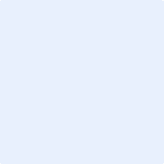 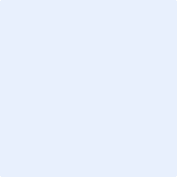 